              	OKRESNÍ FOTBALOVÝ SVAZ ÚSTÍ N.ORLICÍ						aREGIONÁLNÍ FOTBALOVÁ AKADEMIE PARDUBICEpořádá dne 6. 3. 2019 v 15,30h tréninkový sraz výběru U11 .Místo konaní: hala SŠUP  Ústí nad OrlicíProgram srazu:  15:30 sraz hráčů  15:35 přivítání hráčů plán TJ  15:45 tréninková jednotka   17:00 ukončení srazuSeznam nominovaných hráčů:Ústí nad Orlicí	David Hoffman, Daniel Skala, Daniel Cindr, Matěj Kusý, Tomáš FišerVysoké Mýto		Štěpán Mareš, Filip TupecČeská Třebová	Radovan Kumpošt, Jakub Demel	Choceň		Jakub Putnar, Martin JanouchLanškroun		Adam Paar, Jiří JanskýLetohrad		Daniel TřetinaLibchavy		Jan DostálSebou:  tréninkové oblečení  Prosíme o přádání této pozvánky nominovaným hráčům z Vašeho klubu.Omluvy pouze v nutných případech.Trenéři výběru: Chudý Vladimír, Štichauer MiroslavVedoucí výběru: Hoffman TomášZa reprezentaci našeho OFS a podporu mládežnické kopané předem děkujeme. Mgr.Michal Blaskhe v.r.					Oldřich Skalický v.r. předseda OFS Ústí n.Orlicí						předseda TKM OFS Ustí n.Orlicí								tel.: 604 116 840Mgr.Miroslav Štichauer v. r.				trenér RFA FAČR Pardubice						___________________________________________________________________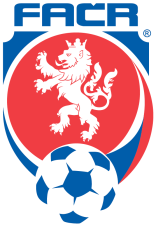 Okresní fotbalový svaz Ústí nad Orlicí562 01 Ústí nad Orlicí, Zborovská 213,tel: 604 116 840e-mail: ofsusti@centrum.cz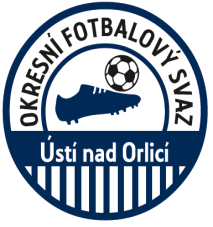 